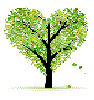 PRE DIABETES INFORMATION LEAFLETPre diabetes occurs when blood glucose levels are higher than normal but not high enough to be diagnosed as diabetes. People with pre diabetes have an increased risk of developing Type 2 diabetes and are at a higher risk of having heart disease. Making and maintaining lifestyle changes is the most effective way of reducing the risk of pre diabetes progressing to Type 2 diabetes and heart disease.PRE DIABETIC PATIENTS SHOULD HAVE AN ANNUAL HbA1c BLOOD TEST. IT IS THE PATIENTS RESPONSIBILITY TO PHONE THE SURGERY AND REQUEST EACH YEAR.STEPS TOWARDS MANAGING PRE DIABETES:Manage your weightEat wellAvoid or stop smokingReduce waist measurement (less than 80 cm for woman / less than 94 cm for men)Increase physical activityMANAGE YOUR WEIGHTIf you are overweight, losing some weight will help to reduce your blood glucose level. Try to lose weight by cutting down on fatty foods and keeping as active as possible. Aim for weight loss of at least 5% (where appropriate and dependant on starting point) to reduce risk of Type 2 diabetes, by reducing your energy (calorie) intake.DRINK ALCOHOL IN MODERATION ONLYNo more than 2-3 units per day with no more than 14 units of alcohol per week.1 unit = ½ pint beer/ cider/ lager (normal Strength).             1 small glass of standard strength wine (8/9% / 125ml).             25ml measure of spirits.Always choose a low calorie/ sugar free / diet mixer. All types of alcoholic drinks are high in calories so if you are trying to lose weight it is best to have only the occasional alcoholic drink. Try to have at least 2 alcoholic-free days per week.KEEP ACTIVERegular physical activity will help manage your weight, reduce your blood glucose levels as well as lowering your cholesterol. Aim for 30 minutes per day of moderate to vigorous intensity exercise that leaves you slightly breathless at least 5 times per week.EAT WELLReduce your intake of sugar sweetened beverages and sugary foodIncrease your intake of wholegrain and high fibre foodsReduce your fat intake, especially saturated fatReduce salt intakeIf you drink alcohol, only drink it in small moderationEat regular meals with a small (fist size) potion of carbohydrates at each mealEat five (handful sized) portions of fruit and vegetables per dayAvoid skipping meals and space your breakfast, lunch and evening meal out over the day as this helps to control your appetite and your blood glucose levelsReduce red and processed meatsINCLUDE STARCHY CARBOHYDRATES AT EACH MEALCarbohydrates provide us with our main source of energy. They are also a source of vitamins and fibre so are an important part of our diet. Most carbohydrates are digested and absorbed as glucose into the bloodstream, some very quickly (sugary foods) and some more slowly (starchy foods) resulting in a rise in blood glucose levels.Try to include slowly absorbed starchy carbohydrates as these do not affect your blood glucose levels as much, better choices include:PastaBasmati or easy cook riceGrainy breads such as granary, pumpernickel and ryeNew potatoes, sweet potatoes and yamPorridge oats, All-Bran and natural muesliPulses such as lentils, kidney beans and baked beansThe high fibre varieties of starchy foods will also help to maintain the health of your digestive system and prevent problems such as constipation. All these different types of carbohydrates will be digested into sugar so limiting portion size is important.HOW TO REDUCE YOUR SUGAR INTAKEREDUCE SALTDo not add salt to your food and limit the amount of processed foods you eat.CUT DOWN ON FAT – ESPECIALLY SATURATED FATChoose unsaturated fats or oils (olive oil and rapeseed oil). As fat is the greatest source of calories, eating less will help you to lose weight, to cut down on the fat you eat, here are some tips:Choose lower fat dairy products (milk, cheese and yoghurts).Choose leaner cuts of meat and trim off and visible fat or skin.Choose white meat and fish instead of red meat or processed meat.Grill, steam or oven bake rather than frying or roasting in oil.Include low-fat margarines and cooking oils based on unsaturated fats.Avoid foods with hidden fats (pastries, pies, cakes and biscuits).Try to have 2-3 portions of oily fish a week (maceral, sardines, pilchards, salmon, herring and trout) as these contain a type of fat (long chain Omega 3 fatty acids) that is good for your heart.REDUCED FAT AND REDUCED SUGAR PRODUCTSMany foods labelled as low fat, such as low fat yoghurts, cakes and biscuits, are often high in sugar. Also low sugar products can be high in fat, so both are best avoided. Keeping a healthy balance can be difficult so using food labels can help to make appropriate choices. Use the following table as a guide:AVOIDHAVE INSTEADSugar coated breakfast cerealsPlain cereal or porridgeFruit squash, fizzy drinksDiet or sugar free versionsCakes and biscuitsCrumpets, crackers, plain biscuitsSweets and chocolatesSugar free sweetsSugarArtificial sweetenerA LOT (per 100g food)A LITTLE (per 100g food)17.5g fat or more3g fat  or less5g saturated fat or more1.5g saturated fat or less1.5g salt or more0.3g salt or less22.5g sugars or more5g sugars or less